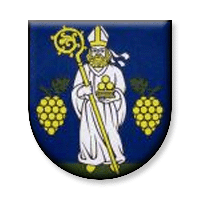 Zápisnica z 18. zasadnutia Obecného zastupiteľstva obce Veľké Vozokany konaného 26. apríla 2022.Prítomní:Ing. Justína Pálková – starostka obceGabriel Cigáň– poslanec obce Ľubomír Pálka – poslanec obceIng. Lukáš Ráno - poslanec obceMartin Havetta – poslanec obcePeter Horák - poslanec obceIng. Magdaléna Havettová – obyvateľka obce Veľké VozokanyAnton Havetta – obyvateľ obce Veľké VozokanyJozef Laca – obyvateľ obce Veľké  VozokanyAnton Čulík – obyvateľ obce Veľké VozokanyIng. Ján Pobuda – obyvateľ obce Veľké VozokanyIng. Katarína Pobudová – obyvateľka obce Veľké VozokanyKatarína Havettová – obyvateľka obce Veľké VozokanyJán Babocký – obyvateľ obce Veľké VozokanyIng. Tomáš Lacko – predstaviteľ firmy GreenEnergy HOLDINGIng. Peter Lacko - predstaviteľ firmy GreenEnergy HOLDINGIng. Michal Ondrášik - predstaviteľ firmy GreenEnergy HOLDINGNavrhovaný  program zasadnutia:Otvorenie.Určenie zapisovateľa zápisnice, overovateľov zápisnice a návrhovej komisie.Informácia o plnení uznesenia zo 17. zasadnutia OZ.Prezentácia zámeru výstavby Veterného parku v KÚ Veľké Vozokany.Prerokovanie žiadosti o funkčné využitie pozemku.Prerokovanie investičného zámeru v areály bývalej základnej školy.Vykonanie auditu verejného osvetlenia v našej obci.Vybudovanie solárnej zostavy so svietidlami na miestnom cintoríne.Oznámenie o podaní žaloby na obec Veľké Vozokany (ako intervenienta) – pri realizácií pozemkových úprav.Organizovanie stavania mája v našej obci.Organizovanie slávnosti Dňa matiek v našej obci.Organizovanie Dňa detí.Rôzne.Diskusia.Záver1., 2. Otvorenie, určenia zapisovateľa zápisnice, návrhovej komisie, overovateľov zápisnice. Starostka obce Ing. Justína Pálková privítala prítomných poslancov Obecného zastupiteľstva ako aj hostí, na 18. zasadnutí Obecného zastupiteľstva, oboznámila ich s pripraveným programom zasadnutia, o ktorom dala následne hlasovať. Konštatovala, že zasadnutie Obecného zastupiteľstva je uznášaniaschopné. Za overovateľov zápisnice určila poslancov: Ľubomír Pálka, Martin HavettaDo návrhovej komisie boli navhrnutí: Peter Horák, Ing. Lukáš RánoZa zapisovateľa zápisnice bol poverený člen návrhovej komisie: Ing. Lukáš RánoUZNESENIE č. 187/2022              Obecné zastupiteľstvo vo Veľkých Vozokanochschvaľujehlasovaním ZA: 5 poslanci, PROTI: 0 poslancov: Zdržalo sa hlasovania: 0 poslancovProgram zasadnutia, overovateľov zápisnice, návrhovú komisiu.Plnenie uznesenia zo 17. zasadnutia OZ.Starostka obce informovala prítomných poslancov o plnení uznesenia, ktoré bolo prijaté na 17. zasadnutí  Obecného zastupiteľstva.pozvanie predstaviteľov firmy GreenEnergy – prezentácia výstavby veterného parku rozhodnutie vlastníkov pozemku pri bývalej základnej škole – predaj, alebo zámenazorganizovať stavanie májazorganizovať oslavu Dňa matiekPrezentácia zámeru výstavby Veterného parku v KÚ Veľké Vozokany.Starostka obce Ing. Justína Pálková poslancom OZ a prítomným hosťom ( A. Čulík č. 58, Ing. J. Pobuda č. 31, Ing. K. Pobudová č. 31, J. Laca č. 96, K. Havettová č. 24, Ing. M. Havettová č. 41, A. Havetta č. 41, J. Babocký č. 132 ), predstavila predstaviteľov firmy GreenEnergy HOLDING, na OZ. Následne bol predstaviteľmi vyššie uvedenej firmy odprezentovaný zámer výstavby veterného parku v katastrálnom území Veľké Vozokany. Starostka obce dala priestor na diskusiu a otázky týkajúce sa tejto problematiky.Jozef Laca- aký vplyv budú mať turbíny na vtáctvo a ostatnú zver- aká je hluková štúdiaAnton Čulík- vyslovil obavy z vyhnania vtáctva a zvery počas výstavby aj počas prevádzky- jednoznačne je proti výstavbeIng. Ján Pobuda- vyslovil jednoznačný  nesúhlas s výstavbou z dôvodu celkového negatívneho vplyvu na životné prostredieIng. Katarína Pobudová- vyslovil jednoznačný  nesúhlas s výstavbou z dôvodu celkového negatívneho vplyvu na životné prostredieIng. Magdaléna Havettová-vyslovila názor, že by bolo potrebné prehodnotiť umiestnenie turbín smerom na vinice v našom katastrálnom území, na hranici s katastrálnym územím Nemčiňany a Čierne  Kľačany.Starostka obce oznámila prítomným, že dňa 06. mája 2022 sa pre občanov našej obce plánuje zorganizovať exkurzia do Veterného parku Gols ( Burgenland ) – Rakúsko, kde budú môcť s odborným výkladom vidieť celý komplex nielen z vonkajšej strany, ale bude im umožnený aj vstup do vnútra veternej turbíny. Starostka obce sa taktiež vyjadrila, že ako štatutárna zástupkyňa obce, nepodpísala žiadnu zmluvu o výstavbe Veterného parku ani iné  dokumenty, ktoré by sa zaväzovali na jeho výstavbu. Chce však svojim občanom sprístupniť všetky  pozitívne alebo negatívne skutočnosti, aby mali prehľad o možnosti prínosu výstavby Veterného parku v našom katastrálnom území, aby sme sa ( občania Veľkých Vozokán ) následne  mohli vyjadriť, či podporíme zelenú energiu.Výstavbe musí predchádzať štúdia všetkých zainteresovaných – ekológov, lesníkov, pôdohospodárov, klimatológov, vodohospodárov a ďalších odborníkov. Súčasťou štúdie bude aj  verejné zhromaždenie občanov, kde  sa k danému zámeru budú môcť vyjadriť. Celá štúdia bude trvať približne 2- 3 roky.UZNESENIE č. 188/2022Obecné zastupiteľstvo vo Veľkých Vozokanochberie na vedomiePrezentáciu výstavby Veterného parku v katastrálnom území Veľké Vozokany, možnosť prihlásiť sa na plánovanú exkurziu do Veterného parku Gols ( Burgenland ) – Rakúsko, všetky relevantné podané informácie.Prerokovanie žiadosti o funkčné využitie pozemku.Poslanci OZ prerokovali a následne schválili žiadosť od  Zuzany Hrebenárovej, ohľadom funkčného využitia pozemku par. č. 4175 a 4176, ktoré má vo vlastníctve.UZNESENIE č. 189/2022              Obecné zastupiteľstvo vo Veľkých Vozokanochschvaľujehlasovaním ZA: 5 poslanci, PROTI: 0 poslancov: Zdržalo sa hlasovania: 0 poslancovŽiadosť o funkčné využitie pozemku.Prerokovanie investičného zámeru v areály bývalej základnej školy.Poslanci OZ na návrh starostky obce Ing. Justíny Pálkovej opätovne prerokovala s poslancami investičný zámer v areály bývalej základnej školy. Na zasadnutí OZ dňa 22. 03. 2022 bol prítomný aj jeden z vlastníkov ( D. Mandák) nehnuteľnosti, ktoré susedia  s obecnými pozemkami v areály bývalej základnej školy. Súhlasil so zámenou pozemkov ( obecná pasienka ), na základe vypracovaného znaleckého posudku ako aj s prípravou Zámennej zmluvy. Niekoľko dní po tejto dohode  D. Mandák oznámil starostke obce, že nakoľko pozemok vlastnia aj jeho dcéry,  chcú sa všetci so starostkou stretnúť. Stretnutie vlastníkov pozemkov pri bývalej základnej škole so starostkou obce sa uskutoční dňa 14. mája 2022. UZNESENIE č. 190/2022Obecné zastupiteľstvo vo Veľkých Vozokanochberie na vedomieUskutočnenie stretnutia vlastníkov nehnuteľnosti pri bývalej základnej škole so starostkou obce. Vykonanie auditu verejného osvetlenia v našej obci.Prítomní poslanci Obecného zastupiteľstva prerokovali  predložený  vypracovaný Audit  verejného osvetlenia v našej obci. Celková oprava a všetky rekonštrukčné práce na verejnom osvetlení, boli vyčíslené na finančnú čiastku 30. 473,20 Eur, na miestnom cintoríne na sumu 17. 777,96 EUR a na multifunkčnom ihrisku na sumu 17. 951,51 EUR.UZNESENIE č. 191/2022Obecné zastupiteľstvo vo Veľkých Vozokanochberie na vedomieInformáciu o vypracovaní  auditu verejného osvetlenia v obci.Vybudovanie solárnej zostavy so svietidlami na miestnom cintoríne.V tomto bode programu poslanci Obecného zastupiteľstva rokovali a predloženom návrhu starostky obce,  na vybudovanie solárnej zostavy so svietidlami na miestnom cintoríne, nakoľko osvetlenie cintorína s napojením na verejné osvetlenie by bolo finančne veľmi náročné.UZNESENIE č. 192/2022Obecné zastupiteľstvo vo Veľkých Vozokanochschvaľujehlasovaním ZA: 5 poslanci, PROTI: 0 poslancov: Zdržalo sa hlasovania: 0 poslancovVybudovanie solárnej zostavy so svietidlami na  miestnom cintoríne.Oznámenie o podaní žaloby na obec Veľké Vozokany (ako intervenienta) – pri realizácií pozemkových úprav.Starostka obce oboznámila prítomných poslancov o podaní žaloby na obec Veľké Vozokany pri realizácií pozemkových úprav. Taktiež podala informáciu, že na súdne pojednávanie je pozvaná na  10. mája 2022.UZNESENIE č. 193/2022Obecné zastupiteľstvo vo Veľkých Vozokanochberie na vedomieOznámenie o podaní žaloby na obec Veľké Vozokany (ako intervenienta) – pri realizácii pozemkových úprav, účasť na súdnom pojednávaní.Organizovanie stavania mája v našej obci.Starostka obce Ing. Justína Pálková predniesla poslancom návrh zorganizovať tento rok v obci stavanie mája. Občerstvenie zabezpečí Obecný úrad a o kultúrny program sa postará dychová hudba Vozokanka. Starostka obce poprosila poslancov Obecného zastupiteľstva o pomoc pri organizovaní tejto spoločenskej akcie pre občanov našej obce, ktorá sa bude konať v sobotu 30. apríla 2022 o 17. 00 hodine.UZNESENIE č. 194/2022Obecné zastupiteľstvo vo Veľkých Vozokanochschvaľujehlasovaním ZA: 5 poslanci, PROTI: 0 poslancov: Zdržalo sa hlasovania: 0 poslancovOrganizovanie spoločenskej  akcie stavanie mája v obci 30. apríla 2022.Organizovanie slávnosti Dňa matiek v našej obci.Starostka obce Ing. Justína Pálková  poslancom OZ návrh zorganizovať slávnosť ku Dňu matiek, ktorá by sa mala konať dňa 8. mája 2022 v Kultúrnom dome vo Veľkých Vozokanoch.Kultúrny program pripravia učiteľky z našej Materskej školy s deťmi, ktoré navštevujú Materskú školu.UZNESENIE č. 195/2022Obecné zastupiteľstvo vo Veľkých Vozokanochschvaľujehlasovaním ZA: 5 poslanci, PROTI: 0 poslancov: Zdržalo sa hlasovania: 0 poslancovOrganizovanie slávnosti Dňa matiek vo Veľkých Vozokanoch, v nedeľu 8. mája 2022, o 14. 00 hodineOrganizovanie Dňa detí.Poslanci prerokovali organizovanie slávnosti  ku Dňu detí. Starostka obce zabezpečí  zapožičanie skákacieho hradu, policajného auta, koníkov na prevážanie detí.UZNESENIE č. 196/2022Obecné zastupiteľstvo vo Veľkých Vozokanochschvaľujehlasovaním ZA: 5 poslanci, PROTI: 0 poslancov: Zdržalo sa hlasovania: 0 poslancovOrganizovanie Dňa detí.Rôzne.Nikto z prítomných nemal žiaden bol na prerokovanie.Diskusia.Poslanec OZ M. Havetta predniesol návrh na zmenu prevádzkových hodín v Materskej škole  a to tak, aby Materská škola bola otvorená od 7. 00 hodiny do 16. 00 hodiny a nie od 7. 00 hodiny do 15. 30 hodiny.Starostka obce sa informovala, prečo nebol tento návrh prednesený na rodičovskom združení.Tento návrh bude prerokovaný s personálom Materskej školy.V tomto bode programu starostka obce, po schválení poslancami Obecného zastupiteľstva, dala slovo prítomným hosťom, ktorí sa zúčastnili na 17. zasadnutí OZ. Anton Čulík -upozornil na nedodržiavanie rýchlosti na hlavnej ceste, starostke obce  doporučil požiadať o zníženie rýchlosti, osadenie výstražnej tabuľky na  obmedzenie rýchlosti Starostka obce  sa vyjadrila, že tento problém dlhodobo rieši, v minulosti požiadala o zníženie rýchlosti – nebolo vyhovené zo strany dopravného inšpektorátu, taktiež má pripravenú projektovú dokumentáciu na vybudovanie jednostranného chodníka popri ceste – smer Zlaté Moravce – Vráble Ing. Magdaléna Havettová-upozornila, že prechod pre chodcov na hlavnej ceste je nevhodne vyznačený, nakoľko autobusová zástavka je od neho dosť vzdialenáStarostka obce vysvetlila, že zástavka autobusov má byť pri čísle domu 56 a nie pri čísle domu 54, autobus tam však nestojí, nakoľko pri čísle domu 54 je väčšie preistranstvoUZNESENIE č. 197/2022Obecné zastupiteľstvo vo Veľkých Vozokanochberie na vedomiePripomienky od občanov a adekvátne vysvetlenie starostky obce.Záver.Starostka obce Ing. Justína Pálková, dala slovo členovi návrhovej komisie,  aby prečítal návrh na uznesenie.UZNESENIE č. 196/2022Obecné zastupiteľstvo vo Veľkých Vozokanochschvaľujehlasovaním ZA: 5 poslanci, PROTI: 0 poslancov: Zdržalo sa hlasovania: 0 poslancovNávrh  na uznesenie z 18. zasadnutia Obecného zastupiteľstva.Po prijatí a schválení Uznesenia z 18. zasadnutia Obecného zastupiteľstva, starostka obce Ing. Justína Pálková oficiálne ukončila 18.zasadnutie Obecného zastupiteľstva, poďakovaním za účasť všetkým prítomným.Ing. Justína Pálková, starostka obceOverovatelia:  Ľubomír Pálka ..................................Martin Havetta .................................